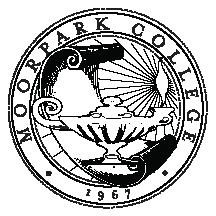 MOORPARK COLLEGEProfessional Development Committee Charge: The Professional Development Committee makes recommendations on the direction of professional development activities for full-time and part-time faculty and staff, including:Plan, implement, and assess Fall and Spring faculty Professional Development (FLEX) Program activitiesPlan, implement, and assess classified staff professional development opportunitiesCoordinate, promote, and assess college-wide professional development activitiesEvaluate applications and award professional development funds to full-time faculty; funds to be considered are limited to those monies identified in the AFT Collective Bargaining AgreementEvaluate applications and award other funds provided to the Professional Development CommitteeGOALS, 2015-2016CHARGEGOALSPROGRESS AND ACCOMPLISHMENTSPlan, implement, and assess Fall and Spring faculty Professional Development (FLEX) Program activitiesFocus professional development events to strengthen best practices towards Student Success and Equity across our campus, ensuring the inclusion of the following:All categories of faculty: instructional, counseling, other faculty student service personnelBoth full-time and part-time facultyFaculty from all disciplines Trainings on needs of groups of students such as veterans, EOPS, first-generation, ACCESS, re-entry students, etc.Provide opportunities for faculty to understand Student Success and Equity data and how to use it towards supporting our students.Offer opportunities to learn from Student Success and Equity achievements of other institutions, both through on-site visits and by inviting guest speakers to Moorpark College.Provide trainings to keep faculty up to date with advancing technology, both in and without the classroom.Maximize attendance at FLEX activities by planning and finalizing all activities for Fall and Spring before the final exam week of the preceding semester.Continue to assess other faculty professional development needs on a regular basis and develop training opportunities to address assessed needs. Plan, implement, and assess classified staff professional development opportunitiesFocus professional development events to strengthen best practices towards Student Success and Equity across campus, ensuring the inclusion of all categories of classified employees from all departments.Continue supporting the inclusion of classified employees in all professional development events across campus.Provide opportunities for classified employees to understand Student Success and Equity data and how to use it towards supporting our students.Assess classified professional development needs on a regular basis and develop training opportunities to address assessed needs.Coordinate, promote, and assess college-wide professional development activitiesCoordinate with other professional development groups in the following ways in order to promote, assess, and record all trainings across campus:Maintain and expand the online professional development calendar to cover all activities on campus and further afield for our college communityDevelop searchable resources of available professional development presentations that could be promoted across campusInvestigate options for an online repository for campus-wide professional development resources that is easily accessible; if possible create such a repository and set up system to maintain it.Investigate adoption of tracking for professional development participation online across all groups on campus.Contribute to campus discussion of a possible “campus hour”Coordinate with the Standing Committees to ensure professional development is in line with their goals for the college, particularly the new Distance Education Committee and the Student Success and Equity Committee.Some alterations made to the section on the 3rd charge of the Cttee for clarity:     “Develop searchable resources of available pd . . . “      “Investigate adoption of tracking for  pd participation online across all groups on campus”Goals approved unanimously.Evaluate applications and award professional development funds to full and part-time faculty; funds to be considered are limited to those monies identified in the AFT Collective Bargaining AgreementAdminister dispersal of travel funds fairly and efficiently.Investigate the possibility of increasing the funds for both full-time and part-time faculty.Evaluate the procedures of the Faculty Travel Funding Workgroup for possible improvements for the 2016-17 year.Evaluate applications and award other funds provided to the professional development committeeConsider options for funding classified employees to attend professional development events and conferences.